RILLONS DE TOURS AU QUINCY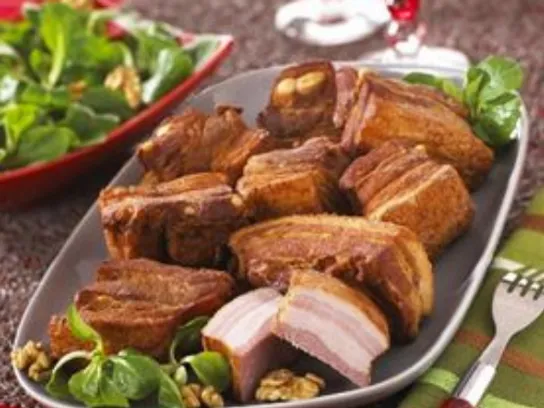 Pour 6 personnes2 kg de poitrine de porc fraiche nature50 cl de Quincy (vin blanc du Val de Loire)50 cl d’eau30 g de saindoux2 feuilles de laurier1 bonne cuillère à café de thym1 clou de girofle1 gousse d’ail1oignon1 échaloteCouper la viande en dés, plus ou moins gros selon qu’on fasse des rillons pour l’apéritif ou pour une entrée.
Eplucher et émincer finement l’oignon et l’échalote. Les déposer avec le saindoux dans une grande sauteuse. Ajouter la viande et faire dorer de tous côtés.
Ajouter le vin blanc et l’eau (le mélange doit couvrir les rillons), le laurier, le thym, le clou de girofle, la gousse d’ail épluchée et pressée.
Réduire le feu, cuire à tous petits bouillons pendant deux heures.Servir tièdes ou froids avec une petite salade en entrée, ou sur des piques en bois pour l’apéritif.